Peek at Our Week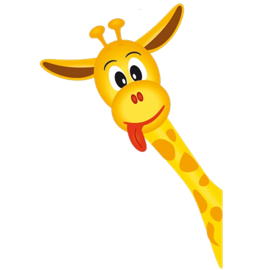 Parent's Resources: The Faith Formation for this unit is Fruits of the Spirit with this week’s focus on Joy.           Standard Focus                    Activity     Home Extension Activityc. Fine Motor DevelopmentBenchmark a.2. Increasingly coordinates hand and eye movements to perform a variety of actions with increasing precision Give the children pipe cleaners and straws to build a structure.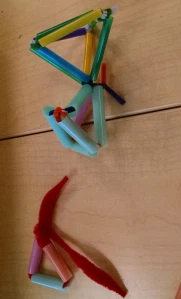 Build a fort with blankets and pillows.A. SENSORY ART EXPERIENCE1. Combines with intention a variety of open-ended, process-oriented and diverse art materialsBuild an igloo with sugar cubes and icing.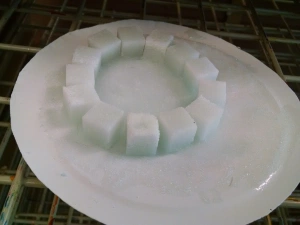 Create a teepee out of sticks and cloth like some  Native Americans tribes did.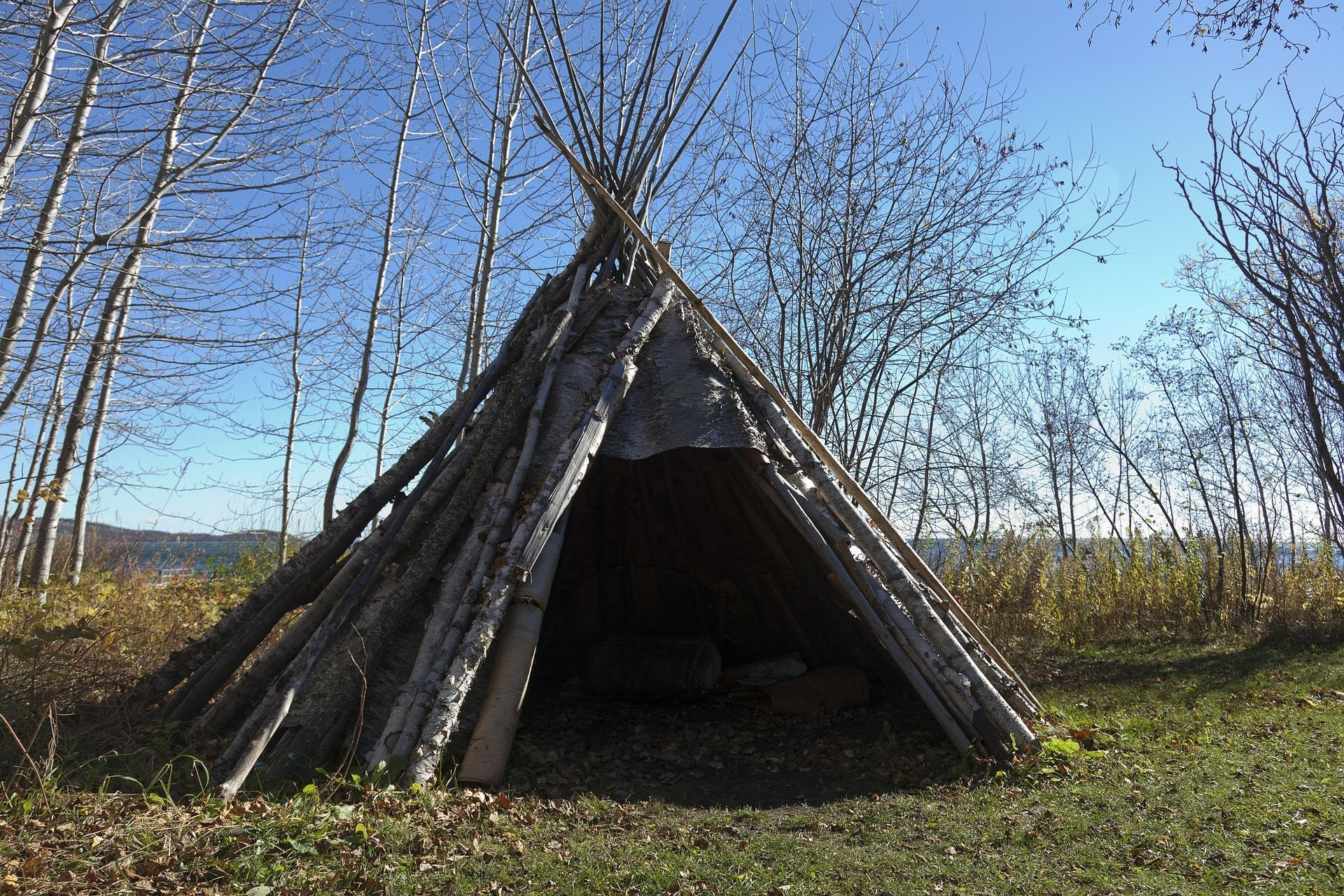 c. Fine Motor DevelopmentBenchmark a.2. Increasingly coordinates hand and eye movements to perform a variety of actions with increasing precisionThe children will use Lincoln logs to make a structure.At home you can use pretzels and grapes to make a structure. 